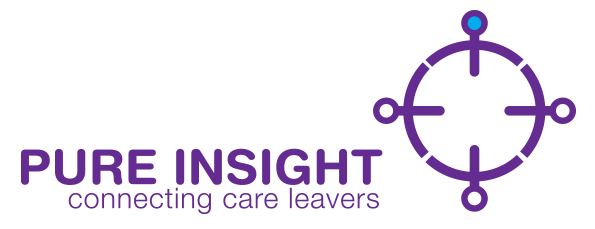 Pure Insight is a small charity in Stockport, providing practical and emotional support to young people who have left or are about to leave care.Like all young people, care leavers need access to supportive consistent adults who can offer advice and guidance in a timely manner to overcome the range of practical and emotional challenges faced by a young adult living unsupported.  Small things that if left unresolved can escalate into serious issues such as homelessness, mental health crisis, offending, substance/alcohol addiction, breakdown of education/employment.Insight empowers young people to recognise their true potential in achieving successful, fulfilled lives. A catalyst for social action, Insight provides a platform for talent and creativity and aims to equip care leavers with the skills they need to take control of their lives now and in the future.We deliver a range of projects all designed toReduce loneliness and isolationImprove physical and emotional wellbeingReduce homelessness by supporting to find and retain tenanciesReduce anti social behaviour and offending by diverting into positive activitiesBuild confidence and self esteem Developing support networksFeeling part of the local community by getting involved Improve access to education, employment and trainingDevelop skills and talentRaising the aspirations of the young person and those around themLearn important life skills such as self care, budgeting, negotiation skills.We have a small army of amazing volunteers from a variety of backgrounds; all we ask is that you are passionate and committed to manage a team of  Mentors support young people to take control of their lives now and in the future.All positions require an enhanced DBS check but his does not necessarily mean this would debar you from a role. Each case will be considered separately on its merits by an internal panel.APPLICATION FORMPost Applied for: _______________________________________________PERSONAL DETAILS (PLEASE COMPLETE IN BLOCK CAPITALS)NAME:     ______________________________               ADDRESS:     __________________________________TELEPHONE NUMBERS                                                        		      __________________________________HOME         _____________________________                                      __________________________________MOBILE       _____________________________                                     __________________________________EMAIL          _____________________________	          FACEBOOK NAME_____________________Do you hold a current driving licence?(please tick)        Yes                   No                   EMPLOYMENT HISTORYEDUCATION AND TRAININGWHEN ANSWERING THE FOLLOWING QUESTIONS IT IS IMPORTANT TO CROSS REFERENCE WITH THE JOB DESCRIPTION AND PERSON SPECIFICATION.    PLEASE GIVE REAL EXAMPLES FROM PERSONAL, VOLUNTARY OR PROFESSIONAL EXPERIENCES.  ENSURING YOU ADDRESS ALL POINTS ON THE PERSON SPECIFICATION.  PLEASE USE EXTRA SHEETS SKILLS AND EXPERIENCE ETCWhat skills or experience do you have relevant to this role?What qualities do you think you could bring to our teamAny additional information related to the Job Description and Person SpecificationEqual opportunities monitoring informationOur policy is to ensure that no job applicant or employee receives less favourable treatment because of, or is disadvantaged by, any conditions or requirements that cannot be shown to be justifiable.  To assist us in checking that this policy is carried out and for that purpose only, it would be help if you could complete the following.  You are under no obligation to complete this section.  It will not affect your application in any way.Male 	 /     Female  	        Date of Birth ____________________________Do you consider yourself to have a disability?      Yes                    No	               (please tick)The following definition may provide a useful framework for applicants to consider whether their condition would be considered as a disability.  The Equality Act 2010 defines disability as a physical or mental impairment, which has substantial and long tem adverse effect on a person’s ability to carry out normal day-to-day activitiesPlease give details of your disability and any adjustments you would like us to consider making in connection with your job application or your employment__________________________________________________________________________________Ethnic OriginTo which ethnic group do you belong?  Please tick one of the groups below-Please state where you learned of this vacancyThe above information is important and will be used for monitoring purposes and the provision of statistical data only.   All information supplied will be treated in the strictest confidence.Disclosure FormREFERENCESPlease give details of two referees.  Referee 1 MUST be your current or most current employer and should be a person who has been responsible for you work.  Please note, it can be quicker for us to follow up on email references but we will still required all sections to be completed.Reference 1 – Your current or most current employer      Reference 2Name: ____________________________________       Name: ____________________________________Address:					             Address__________________________________________       ____________________________________________________________________________________       ____________________________________________________________________________________       __________________________________________Postcode: __________________________________      Postcode: _________________________________Occupation					             Occupation__________________________________________       __________________________________________Contact Number: ____________________________      Contact Number: ___________________________Email Address: ______________________________      Email address: _____________________________Relationship of Referee to you			             Relationship of Referee to you__________________________________________       __________________________________________Can we contact this Referee prior to Interview                 Can we contact this Referee prior to InterviewYes	No						Yes	NoTHE SELECTION PROCESS   is in several stages and consists of-Application formInterviewDBS checkReferencesDates(month/year)From                  ToDates(month/year)From                  ToName of EmployerJob TitleReason for LeavingDate (month/year)Details of qualification and or trainingWhite (UK)Black CaribbeanBangladeshiWhite (other)Black AfricanIndianWhite (European)Black (other)Asian (other)IrishPakistaniTurkish CypriotOther, please specify Other, please specify Other, please specify Source:Please tickNews Paper or other publication (please specify)Job Centre /Job Centre Plus websitePure Innovations web siteOther Recruitment web site (please specify)Internal advertWord of mouthOther (please specify)EXEMPTION UNDER THE REHABILITATION OF OFFENDERS ACT /RIGHT TO WORK IN THE UK          This form must be completed for all new recruits at Pure Innovations Ltd.  In addition Disclosure and Barring Clearance required prior to your employmentEXEMPTION UNDER THE REHABILITATION OF OFFENDERS ACT /RIGHT TO WORK IN THE UK          This form must be completed for all new recruits at Pure Innovations Ltd.  In addition Disclosure and Barring Clearance required prior to your employmentEXEMPTION UNDER THE REHABILITATION OF OFFENDERS ACT /RIGHT TO WORK IN THE UK          This form must be completed for all new recruits at Pure Innovations Ltd.  In addition Disclosure and Barring Clearance required prior to your employmentEXEMPTION UNDER THE REHABILITATION OF OFFENDERS ACT /RIGHT TO WORK IN THE UK          This form must be completed for all new recruits at Pure Innovations Ltd.  In addition Disclosure and Barring Clearance required prior to your employmentEXEMPTION UNDER THE REHABILITATION OF OFFENDERS ACT /RIGHT TO WORK IN THE UK          This form must be completed for all new recruits at Pure Innovations Ltd.  In addition Disclosure and Barring Clearance required prior to your employmentNameJob titleThe Rehabilitation of Offenders Act (Exemption)Order 1975 applies to this postThis means that you must disclose ALL criminal convictions (including those defined as spent under the Rehabilitation of Offenders Act), cautions, reprimands, final warnings, fines, motor offences and any other information that may have a bearing on your suitability for the post, including if your suitability to work with children or vulnerable adults has ever been questioned.Failure to disclose any convictions / reprimands / cautions / final warnings / fines or any other relevant information, will disqualify you from employment or result in your later dismissal.  The Act does not provide any means of enforcing a person’s right not to be refused employment.The Rehabilitation of Offenders Act (Exemption)Order 1975 applies to this postThis means that you must disclose ALL criminal convictions (including those defined as spent under the Rehabilitation of Offenders Act), cautions, reprimands, final warnings, fines, motor offences and any other information that may have a bearing on your suitability for the post, including if your suitability to work with children or vulnerable adults has ever been questioned.Failure to disclose any convictions / reprimands / cautions / final warnings / fines or any other relevant information, will disqualify you from employment or result in your later dismissal.  The Act does not provide any means of enforcing a person’s right not to be refused employment.The Rehabilitation of Offenders Act (Exemption)Order 1975 applies to this postThis means that you must disclose ALL criminal convictions (including those defined as spent under the Rehabilitation of Offenders Act), cautions, reprimands, final warnings, fines, motor offences and any other information that may have a bearing on your suitability for the post, including if your suitability to work with children or vulnerable adults has ever been questioned.Failure to disclose any convictions / reprimands / cautions / final warnings / fines or any other relevant information, will disqualify you from employment or result in your later dismissal.  The Act does not provide any means of enforcing a person’s right not to be refused employment.The Rehabilitation of Offenders Act (Exemption)Order 1975 applies to this postThis means that you must disclose ALL criminal convictions (including those defined as spent under the Rehabilitation of Offenders Act), cautions, reprimands, final warnings, fines, motor offences and any other information that may have a bearing on your suitability for the post, including if your suitability to work with children or vulnerable adults has ever been questioned.Failure to disclose any convictions / reprimands / cautions / final warnings / fines or any other relevant information, will disqualify you from employment or result in your later dismissal.  The Act does not provide any means of enforcing a person’s right not to be refused employment.The Rehabilitation of Offenders Act (Exemption)Order 1975 applies to this postThis means that you must disclose ALL criminal convictions (including those defined as spent under the Rehabilitation of Offenders Act), cautions, reprimands, final warnings, fines, motor offences and any other information that may have a bearing on your suitability for the post, including if your suitability to work with children or vulnerable adults has ever been questioned.Failure to disclose any convictions / reprimands / cautions / final warnings / fines or any other relevant information, will disqualify you from employment or result in your later dismissal.  The Act does not provide any means of enforcing a person’s right not to be refused employment.DateNature of convictions / reprimands / cautions / final warnings / fines / other relevant information:   (Please include dates)Nature of convictions / reprimands / cautions / final warnings / fines / other relevant information:   (Please include dates)Nature of convictions / reprimands / cautions / final warnings / fines / other relevant information:   (Please include dates)Nature of convictions / reprimands / cautions / final warnings / fines / other relevant information:   (Please include dates)DateDo you have any outstanding cases waiting to be heard   Yes/NoDo you have any outstanding cases waiting to be heard   Yes/NoYes                                          NoYes                                          NoYes                                          NoIf yes, please give date (if known) and the detailsIf yes, please give date (if known) and the detailsHave you ever been barred from working with children/young people/vulnerable adultsHave you ever been barred from working with children/young people/vulnerable adultsYes                                          NoYes                                          NoYes                                          NoHave you ever been dismissed from any previous employmentHave you ever been dismissed from any previous employmentYes                                          NoYes                                          NoYes                                          NoIf yes, please give detailsIf yes, please give detailsUnder the 2006 Act – Immigration Asylum and Nationality Act – it is a criminal offence to knowingly employ a person aged 16 or over who is subject to immigration control and who has no permit to work in the UK or who is working in breech of conditions to work in the UK.  Please confirm your nationality and whether you are eligible to work in the UK.  You will need to provide documentation to confirm thisUnder the 2006 Act – Immigration Asylum and Nationality Act – it is a criminal offence to knowingly employ a person aged 16 or over who is subject to immigration control and who has no permit to work in the UK or who is working in breech of conditions to work in the UK.  Please confirm your nationality and whether you are eligible to work in the UK.  You will need to provide documentation to confirm thisUnder the 2006 Act – Immigration Asylum and Nationality Act – it is a criminal offence to knowingly employ a person aged 16 or over who is subject to immigration control and who has no permit to work in the UK or who is working in breech of conditions to work in the UK.  Please confirm your nationality and whether you are eligible to work in the UK.  You will need to provide documentation to confirm thisUnder the 2006 Act – Immigration Asylum and Nationality Act – it is a criminal offence to knowingly employ a person aged 16 or over who is subject to immigration control and who has no permit to work in the UK or who is working in breech of conditions to work in the UK.  Please confirm your nationality and whether you are eligible to work in the UK.  You will need to provide documentation to confirm thisUnder the 2006 Act – Immigration Asylum and Nationality Act – it is a criminal offence to knowingly employ a person aged 16 or over who is subject to immigration control and who has no permit to work in the UK or who is working in breech of conditions to work in the UK.  Please confirm your nationality and whether you are eligible to work in the UK.  You will need to provide documentation to confirm thisNationalityRight to work in UK?Right to work in UK?Yes                NoDocument evidence of right to work in UK(please state)Document evidence of right to work in UK(please state)Please attach official documentation to prove eligibility to work in the UK to this disclosure form on submission.Accepted documents:UK Passport/National ID card/Residence Permit/Document of exemption from immigration control/Birth CertificatePlease attach official documentation to prove eligibility to work in the UK to this disclosure form on submission.Accepted documents:UK Passport/National ID card/Residence Permit/Document of exemption from immigration control/Birth CertificatePlease attach official documentation to prove eligibility to work in the UK to this disclosure form on submission.Accepted documents:UK Passport/National ID card/Residence Permit/Document of exemption from immigration control/Birth CertificatePlease attach official documentation to prove eligibility to work in the UK to this disclosure form on submission.Accepted documents:UK Passport/National ID card/Residence Permit/Document of exemption from immigration control/Birth CertificatePlease attach official documentation to prove eligibility to work in the UK to this disclosure form on submission.Accepted documents:UK Passport/National ID card/Residence Permit/Document of exemption from immigration control/Birth CertificateDo you know or are you related to anyone a Pure Innovations LtdDo you know or are you related to anyone a Pure Innovations LtdYes                                           NoYes                                           NoYes                                           NoIf yes, please state whom and your relationship with themIf yes, please state whom and your relationship with themDeclarationI declare that the information I have given on this form is, to the best of my knowledge, true and complete.  I understand that if it is subsequently discover that any statement is false or misleading, or that I have withheld relevant information, my application may be disqualified or, if I have already been appointed, I may be dismissed.  I hereby give my consent to the Company processing the date supplied on this application form for the purpose of recruitment and selectionDeclarationI declare that the information I have given on this form is, to the best of my knowledge, true and complete.  I understand that if it is subsequently discover that any statement is false or misleading, or that I have withheld relevant information, my application may be disqualified or, if I have already been appointed, I may be dismissed.  I hereby give my consent to the Company processing the date supplied on this application form for the purpose of recruitment and selectionDeclarationI declare that the information I have given on this form is, to the best of my knowledge, true and complete.  I understand that if it is subsequently discover that any statement is false or misleading, or that I have withheld relevant information, my application may be disqualified or, if I have already been appointed, I may be dismissed.  I hereby give my consent to the Company processing the date supplied on this application form for the purpose of recruitment and selectionDeclarationI declare that the information I have given on this form is, to the best of my knowledge, true and complete.  I understand that if it is subsequently discover that any statement is false or misleading, or that I have withheld relevant information, my application may be disqualified or, if I have already been appointed, I may be dismissed.  I hereby give my consent to the Company processing the date supplied on this application form for the purpose of recruitment and selectionDeclarationI declare that the information I have given on this form is, to the best of my knowledge, true and complete.  I understand that if it is subsequently discover that any statement is false or misleading, or that I have withheld relevant information, my application may be disqualified or, if I have already been appointed, I may be dismissed.  I hereby give my consent to the Company processing the date supplied on this application form for the purpose of recruitment and selectionSignDateA signature is required even if you have nothing to declareA signature is required even if you have nothing to declareA signature is required even if you have nothing to declareA signature is required even if you have nothing to declareA signature is required even if you have nothing to declareData ProtectionThe information you provide will only be used in conjunction with this job application Data ProtectionThe information you provide will only be used in conjunction with this job application Data ProtectionThe information you provide will only be used in conjunction with this job application Data ProtectionThe information you provide will only be used in conjunction with this job application Data ProtectionThe information you provide will only be used in conjunction with this job application 